УПРАВЛЕНИЕ ОБРАЗОВАНИЯ АДМИНИСТРАЦИИМО «СУДОГОДСКИЙ  РАЙОН»ВЛАДИМИРСКОЙ ОБЛАСТИП Р И К А З  21.10.2019							                 № 688-АОб утверждении плана работы на 2019 -2020  учебный годВ соответствии с федеральными законами от 29.12.2012г № 273-ФЗ «Об образовании в Российской Федерации», муниципальной программой  «Развитие  образования на 2015-2020 годы»» и в целях определения основных направлений работы  управления образования администрации МО «Судогодский  район»  на  2019-2020  учебный  год, координирования деятельности образовательных организаций  п р и к а з ы в а ю:1. Утвердить план работы управления образования  администрации МО «Судогодский район» на 2019-2020 учебный год (далее- План) согласно  приложению.2. Заместителю  начальника  управления  образования,  директору и специалистам  МКУ «ЦКДиМСОУ»,  руководителям образовательных организаций принять План  к руководству и обеспечить  своевременное исполнение мероприятий.3. Контроль исполнения приказа оставляю за собой.Приложение                                                                                               к приказу управления образования                                                                                               от   21.10.2019 №  688-АПлан работы управления образования администрации  МО « Судогодский  район»  на 2019-2020  учебный годМероприятия по исполнению Федеральных законов,  Указов президента РФ, постановлений Губернатора области,  постановлений администрации   МО «Судогодский  район»                   1.1. Нормативно-правовая база, регулирующая деятельность системы образования МО «Судогодский   район»1.2. Мероприятия по реализации нормативных документов федерального, регионального и муниципального уровней в области образования II.  В О П Р О С Ы, выносимые на рассмотрение Советов  управления образования администрации  МО «Судогодский район»                                   Ш. СОВЕЩАНИЯ,   СЕМИНАРЫ   С РУКОВОДИТЕЛЯМИ  ОБРАЗОВАТЕЛЬНЫХ  ОРГАНИЗАЦИЙ 5.  ОСНОВНЫЕ НАПРАВЛЕНИЯ  ОРГАНИЗАЦИИ  КОНТРОЛЯ  ДЕЯТЕЛЬНОСТИ  ООЗаместитель Главы администрации МО «Судогодский район»                  по социальным вопросам,             начальник управления образования	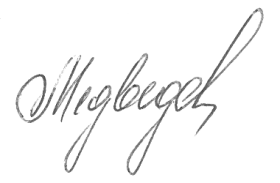 Н.В. МедведеваI. Мероприятия по исполнению  Федеральных законов, Указов Президента РФ, Законов области и постановлений Губернатора области, постановлений администрации   МО « Судогодский  район» 1.1. Контроль  за исполнением документов 1.2. Мероприятия по реализации нормативных документов федерального, регионального и муниципального уровней  в области образования II. Вопросы, выносимые на рассмотрение  Советов  управления образования администрации МО «Судогодский район»II. 2.1.Совет по инновационной    работе 3.2. Совет по профилактике безнадзорности и правонарушений несовершеннолетних Ш. Совещания, семинары  с  руководителями   образовательных  организаций IV. Основные направления   организации  контроля   деятельности   образовательных организаций   IV. 4.1. Тематическое инспектирование 4.2. Контроль  качества образования  V.План – график проведения диагностических   и контрольных работ VI  Календарь  районных  мероприятий с обучающимися   образовательных   организаций  № п/п Наименование документа Дата исполнения Дата исполнения Ответственный за исполнение Ответственный за исполнение 1.1.                                                    Федеральные Законы                                                    Федеральные Законы                                                    Федеральные Законы                                                    Федеральные Законы                                                    Федеральные Законы1.- от 19.05.1995 №81-ФЗ «О государственных пособиях  гражданам, имеющих  детей»в течение  годав течение  годаИванова Г.И.Иванова Г.И.2.- от 24.11.1995 № 181-ФЗ «О социальной  защите инвалидов в Российской Федерации»в течение  годав течение  годаЗайцева А.В.Зайцева А.В.3.-  от 12.01.1996 №7-ФЗ  «О некоммерческих организациях»в течение годав течение годаИванова Г.И.Иванова Г.И.5.-  от 24.07.1998 №124-ФЗ «Об основных гарантиях прав ребенка в Российской Федерации» (с изменениями от 18.04.2018 №85-ФЗ)в течение годав течение годаТуркина Е.К.Туркина Е.К.7.от 08.01.1998 № 3-ФЗ «О наркотических средствах и психотропных веществах»в течение годав течение годаТуркина Е.К.Туркина Е.К.8- от 24.06.1999 №120-ФЗ «Об основах системы профилактики и правонарушений  несовершеннолетних»в течение  годав течение  годаТуркина Е.К.Туркина Е.К.9от 06.10.1999 № 184-ФЗ «Об общих принципах организации законодательных (представительных) и исполнительных органов государственной власти субъектов Российской Федерации»в течение  годав течение  годаИванова Г.И.Иванова Г.И.10.-от 30.12.2001 № 196 ФЗ  «Кодекс РФ об административных  правонарушениях (с изменениями от 14.08.2018)в течение  годав течение  годаЯничева С.С.Яничева С.С.11.- от 25.07.2002 №115-ФЗ «О правовом положении  иностранных граждан в Российской Федерации»в течение  годав течение  годаИванова Г.И.Иванова Г.И.12.- от 06.10. 2003 №131- ФЗ «Об общих принципах организации местного самоуправления в Российской Федерации»в течение  годав течение  годаМедведева Н.В.Медведева Н.В.13.- от 27.07.2006 №152-ФЗ «О персональных данных»в течение годав течение годаСычева Т.М.Сычева Т.М.15.- от 09.02.2009 №8-ФЗ «Об обеспечении  доступа к информации о деятельности   государственных органов и органов местного  самоуправления»в течение годав течение годаМедведева Н.В.Медведева Н.В.16.- от 27.07.2010 № 210-ФЗ «Об организации предоставления государственных и муниципальных услуг»в течение  годав течение  годаИванова Г.И.Иванова Г.И.17- от 29.12.2012 №273-ФЗ «Об образовании в Российской Федерации»в течение  годав течение  годаМедведева Н.В.Иванова Г.И.Медведева Н.В.Иванова Г.И.1.2.                                                        Реализация Указов  Президента РФ                                                        Реализация Указов  Президента РФ                                                        Реализация Указов  Президента РФ                                                        Реализация Указов  Президента РФ                                                        Реализация Указов  Президента РФот 09.10.2007 № 1351 «Об утверждении концепции демографической политики Российской Федерации на период до 2025 года»в течение годав течение годаИванова Г.И.Иванова Г.И.от 30.07.2010 № 948 «О проведении всероссийских спортивных соревнований (игр) школьников»в течение годав течение годаТуркина Е.К.Туркина Е.К.- от 06.06.2011 № 705 «О Дне русского языка»в течение годав течение годаРепина Т.А.Репина Т.А.- от 07.05.2012 № 597 «О мероприятиях по реализации государственной социальной политики»в течение годав течение годаМедведева Н.В.Медведева Н.В.- от 07.05.2012 №599 «О мерах по реализации государственной политики в области образования и науки»в течение годав течение годаМедведева Н.В.Иванова Г.И.Медведева Н.В.Иванова Г.И.от 07.05.2012 № 602 «Об обеспечении межнационального согласия»в течение годав течение годаТуркина Е.К.Туркина Е.К.от 07.05.2012 № 606 «О мерах по реализации демографической политики Российской Федерации»в течение годав течение годаЗавьялова Л.Б.Завьялова Л.Б.от 24.03.2014 № 172 «О Всероссийском физкультурно -спортивном комплексе «Готов к труду и обороне (ГТО)»в течение годав течение годаТуркина Е.К.Туркина Е.К.от 29.05.2017 № 240 «Об объявлении в Российской Федерации Десятилетия детства»в течение годав течение годаТуркина Е.К.Туркина Е.К.- от 07.05.2018 № 204  «О национальных целях и стратегическихзадачах  развития Российской Федерации на период до 2024 года»в течение годав течение годаМедведева Н.В.Иванова Г.ИМедведева Н.В.Иванова Г.И1.3                                     Постановления Правительства РФ1- от 31.12.1999 № 1441 «Об утверждении Положения о подготовке граждан Российской Федерации к военной службе»в течение годав течение годаТуркина Е.К.Туркина Е.К.2- от 29.12.2001 № 916 «Об общероссийской системе мониторинга состояния физического здоровья населения, физического развития детей, подростков и молодежи»в течение годав течение годаТуркина Е.К.Туркина Е.К.3- от 26 августа 2013 г. № 729 «О федеральной информационной системе «Федеральный реестр сведений о документах об образовании и (или) о квалификации, документах об обучении»в течение годав течение годаИванова Г.И.Иванова Г.И.4- от 03.10.2013 № 864 «О федеральной целевой программе «Повышение безопасности дорожного движения в 2013 – 2020 годахв течение годав течение годаТуркина Е.К.Туркина Е.К.5- от 15.04.2014 № 345 «Об утверждении государственной программы Российской Федерации «Обеспечение общественного порядка и противодействие преступности»в течение годав течение годаТуркина Е.К.Туркина Е.К.6- от 11.06.2014 № 540 «Об утверждении Положения о Всероссийском физкультурно-спортивном комплексе «Готов к труду и обороне» (ГТО)»в течение годав течение годаТуркина Е.К.Туркина Е.К.7- от 30.12.2015 № 1493 «О государственной программе «Патриотическое воспитание граждан Российской Федерации на 2016 - 2020 годы»в течение годав течение годаТуркина Е.К.Туркина Е.К.8- от 29.12.2016 № 1532 «Об утверждении государственной программы Российской Федерации «Реализация государственной национальной политики»в течение годав течение годаИванова Г.И.Иванова Г.И.9- от 26.12.2017 № 1642 «Об утверждении государственной программы Российской Федерации «Развитие образования»в течение годав течение годаИванова Г.И.Иванова Г.И.10- от 29.03.2019 N 363 «Об утверждении государственной программы Российской Федерации «Доступная среда»»в течение годав течение годаИванова Г.И.Иванова Г.И.11- от 0208.2019 № 1006 «Об утверждении требований к антитеррористической защищенности объектов (территорий) Министерства просвещения Российской Федерации и объектов (территорий), относящихся к сфере деятельности Министерства просвещения Российской Федерации, и формы паспорта безопасности этих объектов (территорий)»в течение годав течение годаТуркина Е.К.Туркина Е.К.1.4                                    Распоряжение   Правительства РФ- от 24.12.2013 № 2506-р «Об утверждении Концепции развития математического образования в Российской Федерации»в течение годав течение годаИванова Г.И.Иванова Г.И.- от 30.04.2014 № 722-р «Об утверждении плана мероприятий («дорожной карты») «Изменения в отраслях социальной сферы, направленные на повышение эффективности образования и науки»в течение годав течение годаИванова Г.И.Иванова Г.И.- от 23.10.2015 № 2145-р «О программе «Содействие созданию в субъектах Российской Федерации (исходя из прогнозируемой потребности) новых мест в общеобразовательных организациях» на 2016 - 2025 годы»в течение годав течение годаИванова Г.И.Иванова Г.И.- от 04.09.2014 № 1726-р «Об утверждении Концепции развития дополнительного образования детей»в течение годав течение годаТуркина Е.К.Туркина Е.К. - от 24.04.2015 № 729-р «Об утверждении плана мероприятий на 2015-2020 годы по реализации Концепции развития дополнительного образования детей»в течение годав течение годаТуркина Е.К.Туркина Е.К.- от 29.05.2015 № 996-р «Стратегия развития воспитания в Российской Федерации на период до 2025 годав течение годав течение годаТуркина Е.К.Туркина Е.К.- от 09.04.2016 № 637-р «Об утверждении концепции преподавания русского языка и литературы в Российской Федерации»в течение годав течение годаРепина Т.А.Репина Т.А.  1.5.                                                                  Законы Владимирской области  1.5.                                                                  Законы Владимирской области  1.5.                                                                  Законы Владимирской области  1.5.                                                                  Законы Владимирской области  1.5.                                                                  Законы Владимирской области  1.5.                                                                  Законы Владимирской областиот 28.12.2006 № 193-ОЗ «О мерах по защите нравственности и здоровья детей во Владимирской области»в течение годав течение годаИванова Г.И.Иванова Г.И.- от 03.06.2011 № 35-ОЗ «О поддержке одаренных детей во Владимирской области»в течение годав течение годаИванова Г.И.Репина Т.А.Иванова Г.И.Репина Т.А.- от 12.08.2013 № 86-ОЗ «Об образовании во Владимирской области и признании утратившими силу отдельных Законов Владимирской области в сфере образования»в течение годав течение годаИванова Г.И.Иванова Г.И.1.6.                                                 Постановления Губернатора области                                                  Постановления Губернатора области                                                  Постановления Губернатора области                                                  Постановления Губернатора области                                                  Постановления Губернатора области 1- от 29.04.2004 № 273 «О проведении мониторинга состояния физического здоровья населения, физического развития детей, подростков и молодежи во Владимирской области»- от 29.04.2004 № 273 «О проведении мониторинга состояния физического здоровья населения, физического развития детей, подростков и молодежи во Владимирской области»в течение  года в течение  года Иванова Г.И.2- от 27.01.2006 № 51 «Об утверждении Положения о едином банке данных о несовершеннолетних, находящихся в социально опасном положении, и их семьях»- от 27.01.2006 № 51 «Об утверждении Положения о едином банке данных о несовершеннолетних, находящихся в социально опасном положении, и их семьях»в течение  годав течение  годаТуркина Е.К.3от 02.02.2010 № 57 «Об организации отдыха, оздоровления и занятости детей и подростков»от 02.02.2010 № 57 «Об организации отдыха, оздоровления и занятости детей и подростков»в течение  годав течение  годаИванова Г.И.4 - от 13.10.2010 № 1101 «Об утверждении Порядка создания, реорганизации, изменения типа и ликвидации государственных учреждений Владимирской области, а также утверждения уставов государственных учреждений и внесения в них изменений» - от 13.10.2010 № 1101 «Об утверждении Порядка создания, реорганизации, изменения типа и ликвидации государственных учреждений Владимирской области, а также утверждения уставов государственных учреждений и внесения в них изменений»в течение  годав течение  годаИванова Г.И.5- от  04.02.2014 № 59 «Об утверждении государственной программы Владимирской области «Развитие образования» на 2014-2020 годы» в течение  года в течение  года Иванова Г.И.Иванова Г.И.6- от 02.02.2010 № 57 «Об организации отдыха, оздоровления и занятости детей и подростков»в течение  годав течение  года Яничева С.С. Яничева С.С.7- от 12.03.2013 № 260 «Об утверждении Комплекса мер по модернизации общего образования Владимирской области в 2013 году и на период до 2020 года"»в течение  годав течение  года Иванова Г.И. Иванова Г.И.8-  от 30.12.2015 № 1493 «О государственной программе "Патриотическое воспитание граждан Российской Федерации на 2016 - 2020 годы"в течение  годав течение  годаТуркина Е.К.Туркина Е.К.9- от 05.09.2016 № 775 «Об организации и проведении ежегодных областных соревнований «Школа безопасности» и обеспечении участия в межрегиональных соревнованиях «Школа безопасности» и полевом лагере «Юный спасатель»в течение  годав течение  годаТуркина Е.К.Туркина Е.К.- 11.07.2018 № 516 «О ежегодном проведении на территории Владимирской области межведомственной комплексной профилактической операции «Подросток»в течение  годав течение  годаТуркина Е.К.Туркина Е.К.- от 31.01.2019 № 48 «Об утверждении государственной программы Владимирской области «Развитие образования»в течение  года в течение  года Иванова Г.И.Иванова Г.И.- от 26.02.2019 № 127 «О реализации государственной программы Российской Федерации «Доступная среда»в течение  года в течение  года Иванова Г.И.Иванова Г.И.                              1.7.                                          Постановления  администрации  МО «Судогодский район»                              1.7.                                          Постановления  администрации  МО «Судогодский район»                              1.7.                                          Постановления  администрации  МО «Судогодский район»                              1.7.                                          Постановления  администрации  МО «Судогодский район»                              1.7.                                          Постановления  администрации  МО «Судогодский район»                              1.7.                                          Постановления  администрации  МО «Судогодский район»1.- от 01.04.2019  № 595  «Об утверждении Положения  управления образования администрации  МО «Судогодский район»в течение года в течение года Иванова Г.И.Иванова Г.И.2- от 16.07.2015  № 1160  «Об утверждении муниципальной программы МО «Судогодский район» «Развитие образования  на 2015-2020 годы» (с внесенными изменениями)в течение у года в течение у года Иванова Г.ИИванова Г.И3- от  12.09.2008 № 1553 «Об оплате труда  работников   муниципальных  общеобразовательных   учреждений, дошкольных образовательных  учреждений, учреждений дополнительного образования детей» ((с внесенными изменениями)в течение  года в течение  года Яничева С.С.Яничева С.С.4 - от   11.10.2013 № 2124 «Об утверждении Положения об организации  образования   на территории МО «Судогодский     район»;- от 20.10.2016 № 1198 «Об утверждении Положения о порядке комплектования муниципальных образовательных организаций МО «Судогодский район»,   реализующих образовательные  программы дошкольного образования»; - от 28.04.2017 № 806 «О внесении изменений в постановление администрации МО «Судогодский район» от 20.10.2016 № 1198 «Об утверждении Положения о порядке комплектования муниципальных образовательных организаций МО «Судогодский район», реализующих образовательные  программы дошкольного образования» - от 28.04.2017 № 830 «О внесении изменений в постановление      администрации МО «Судогодский район» от 11.10.2013 №2124»; -  от 23.01. 2019   № 92  «О закреплении  территорий за образовательными организациями  МО «Судогодский район»; -  от  20.11.2019 № 2148 «О внесении изменений в постановление   администрации МО «Судогодский район» от 11.10.2013 №2124»в течение  года в течение  года Иванова Г.И.Завьялова Л.Б.Иванова Г.И.Завьялова Л.Б.   5- от 11.02.2014 № 272 «Об утверждении административных  регламентов»- от 13.10.2016 № 1158 «Об утверждении административных регламентов»-от 14.11.2019 № 2113 «О внесении изменений в постановление администрации МО «Судогодский район» от 13.10.2016 № 1158» (с внесенными изменениями)- от 19.02.2016  № 179  «Об утверждении  административного  регламента   по предоставлению   муниципальной услуги «Организация отдыха и оздоровления детей в каникулярное время»в течение  годав течение  годаИванова Г.И.Завьялова Л.Б.Иванова Г.И.Завьялова Л.Б.6- от   05.09.2019  №  1575 «Об  организации питания учащихся    образовательных  учреждений МО «Судогодский район» в течение  года в течение  года  Сычева Т.М. Сычева Т.М.7- от 19.02.2014  № 363 «Об утверждении Порядка расчета и взимания платы с родителей (законных представителей» за осуществление  присмотра и ухода за детьми в группах  продленного дня в муниципальных общеобразовательных организациях МО «Судогодский район»;- от  25.09.2019 №  1705 «О внесении изменений в постановление администрации МО «Судогодский район» от 19.02.2014 №363»в течение  годав течение  годаСычева Т.М.Сычева Т.М.8- от  02.03.2016 №  219  «Об утверждении Положения о родительской плате за присмотр и уход за детьми, осваивающими  образовательные программы  дошкольного образования  в муниципальных  организациях, осуществляющих образовательную деятельность»;- от 13.09.2017 № 1745 «О внесении изменений в постановление администрации МО «Судогодский район» от 02.03.2016 № 219 «Об утверждении Положения о родительской плате за присмотр и уход за детьми, осваивающими образовательные программы дошкольного образования   в муниципальных   организациях, осуществляющих образовательную деятельность»в течение угода в течение угода Завьялова Л.Б.Завьялова Л.Б.9 -  от  27.09.2018 №1665  «Об установлении размера родительской платы  за присмотр и уход за детьми,  осваивающими образовательные  программы дошкольного образования  в муниципальных  организациях,  осуществляющих образовательную  деятельность»в течение  годав течение  годаЗавьялова Л.Б.Завьялова Л.Б.10- от 22.08.2013 № 1730 «Об утверждении Перечня расходов, учитываемых при расчете размера родительской платы за присмотр и уход за детьми, осваивающими образовательные программы дошкольного образования в муниципальных организациях, осуществляющих образовательную деятельность»в течение  годав течение  годаЗавьялова Л.Б.Прокофьева М.А.Завьялова Л.Б.Прокофьева М.А.11 - 01.02.2018 № 128 «О внесении изменений в некоторые муниципальные правовые акты МО «Судогодский район» в сфере образования»в течение  годав течение  годаЗавьялова Л.Б.Завьялова Л.Б.12.- от 01.02.2016 № 78 «Об утверждении Порядка выплаты компенсации родителям (законным представителям) расходов по подвозу детей в образовательные организации МО «Судогодский район», реализующие основные общеобразовательные программы, и финансирования соответствующих расходовв течение  годав течение  годаТуркина Е.К.Туркина Е.К.13.- от 18.01.2018 г. № 39  «Об утверждении Комплекса мер по развитию системы профилактики безнадзорности и правонарушений несовершеннолетних, защите их прав и законных интересов на период 2018-2020 годы»в течение  года в течение  года Туркина Е.К.Туркина Е.К.14Распоряжение от 17.06.2019 года № 123-рв течение  года в течение  года Туркина Е.К.Туркина Е.К.15Распоряжение от 18.10.2019 г. № 253-р «Об обследовании нового маршрута движения школьного  автобуса МБОУ «Ильинская СОШ»в течение года в течение года Туркина Е.К.Туркина Е.К.16Распоряжение от 07.11.2018 года № 249-рв течение  года в течение  года Туркина Е.К.Туркина Е.К.17 - от 20.02.2019 №313 «Об организации отдыха, оздоровления и занятости детей и подростков  в 2019 году»в течение  года в течение  года  Яничева С.С. Яничева С.С.18 - от 05.06.2018 № 874 «О поддержке и развития творчества  одаренных и талантливых детей и молодежи Судогодского района»в течение  годав течение  годаРепина Т.А.Репина Т.А.    19- от 22.05.2018 №778 « О муниципальной комиссии  администрации МО «Судогодский район» по оценке последствий принятия решения о реорганизации или ликвидации муниципальной  образовательной организациив течение годав течение годаИванова Г.И.Иванова Г.И.                                     Приказы управления образования   администрации МО «Судогодский район»                                     Приказы управления образования   администрации МО «Судогодский район»                                     Приказы управления образования   администрации МО «Судогодский район»                                     Приказы управления образования   администрации МО «Судогодский район»                                     Приказы управления образования   администрации МО «Судогодский район»                                     Приказы управления образования   администрации МО «Судогодский район»1-  от 29.12.2018  № 828 «Об утверждения положения   организации и осуществления образовательной деятельности по дополнительным  общеобразовательным   программам  в образовательных организациях»в течение годав течение годаИванова Г.И.Иванова Г.И.2- от 10.10.2018 № 594 «Об утверждения определения платы за оказание  муниципальными бюджетными образовательными  учреждениями МО «Судогодский район», услуг (выполнения работ), относящихся к основным видам деятельности  учреждения, для граждан и юридических лиц сверх установленного муниципального заданияв течение  годав течение  годаИванова Г.И.Иванова Г.И.3-от 28.03.2017 № 146 «  О порядке обращения за получением компенсации  родителям (законным представителям) детей, посещающих образовательные организации, реализующие  образовательную программу дошкольного  образования, а также о порядке ее выплатыв течение  годав течение  годаЗавьялова Л.Б.Завьялова Л.Б.4- от 09.08.2017 № 318 «Об утверждении   Порядка   утверждения уставов муниципальных образовательных  организаций МО «Судогодский район»в течение  годав течение  годаИванова Г.И.Иванова Г.И.5- от 02.10.2017 № 373 «Об утверждении Положения о проведении мониторинга системы образования МО «Судогодский район»в течение  годав течение  годаИванова Г.И.Завьялова Л.Б.Туркина Е.К.Иванова Г.И.Завьялова Л.Б.Туркина Е.К.6 - от 08.02.2016 № 104  «Об утверждении Положения о территориальной психолого-медико –педагогической комиссии»в течение  годав течение  годаЗайцева А.В.Зайцева А.В.7- от 05.04.2016 №208 «Об утверждении порядка аттестации  руководителей образовательных организаций МО «Судогодский район», подведомственных   управлению образования»в течение  годав течение  годаЯничева С.С.Яничева С.С.8- от 13.05.2013 № 211 « Об утверждении положения о порядке зачисления ранее допустимого  или позднего   для обучения возраста в общеобразовательное  учреждений, реализующее образовательные программы начального, основного и среднего общего образованияв течение  годав течение  годаИванова Г.И.Иванова Г.И.9- от 25.03.2013 № 238 «Об утверждении положения об организации  освоения обучающимися общеобразовательных программ  вне организаций, осуществляющих образовательную деятельность»в течение годав течение годаИванова Г.И.Иванова Г.И.№ Вопросы Сроки Ответственные 1. Совершенствование содержания и технологий образования 1. Совершенствование содержания и технологий образования 1. Совершенствование содержания и технологий образования 1. Совершенствование содержания и технологий образования 1. Введение в действие федерального государственного образовательного стандарта основного общего образования в 9 классе  и в 10 классах  МБОУ « Судогодская  СОШ № 2» (пилотная школа) в течение  годаИванова Г.И2.Организация  обучения детей с ОВЗ по адаптированным  образовательным программам, обучения   детей-инвалидовв течение  года Зайцева А.В.3. Обеспечение гарантии прав и интересов социально незащищенных детей, противодействие росту детской безнадзорности, асоциального поведения подростков в течение  года  Туркина Е.К.4. Организация работы   оздоровительных лагерей   с дневным пребыванием, ЗОЛ «Факел», санаторно-курортного отдыхав течение  года Яничева С.С.4. Организация  культурно-экскурсионного обслуживания организованных групп  детей школьного возраста в течение  года Яничева С.С.5.6. Развитие системы выявления и поддержки одаренных детей, в т.ч.:-создание условий проведения школьного этапа Всероссийской олимпиады школьников; -проведение муниципального этапа Всероссийской олимпиады школьников; -участие в региональном этапе Всероссийской олимпиады школьников; - ведение муниципального банка данных «Одарённые дети »; - отбор  и   обучение в региональной  интеллектуальной  школе олимпийского резерва,  школе  юных корреспондентов,  школе юных музееведов, школе юных корреспондентов,  школе художественного слова,  школе социального лидерства- отбор на обучение  в образовательном центре «Сириус»;-  отбор кандидатур   на награждение премий и стипендий Губернатора области «Надежда земли Владимирской», персональной стипендией Депутата Государственной Думы РФ  Г.В. Аникеева, премии  «Надежда Земли Судогодской»;-  проведение  исследовательских конкурсов, конференцийОрганизация работы  районного Центра для одаренных и талантливых детей «Успех»сентябрь - октябрь  ноябрь-декабрьянварь-февральв течение  года сентябрьв течение  года В течение  годаРепина Т.А.Туркина Е.К.   Репина Т.А. 6.Проведение  ярмарки учебных мест  Ноябрь, апрельЯничева С.С.7.Участие в  реализации   проекта ранней профессиональной ориентации учащихся 6-11 классов общеобразовательных организаций «Билет в будущее»в течение  года Яничева С.С8.Участие  в  открытых онлайн уроках «Проектория», направленных на раннюю профориентацию детейВ течение годаЯничева С.С.                                                     2. Развитие системы обеспечения качества образовательных услуг                                                      2. Развитие системы обеспечения качества образовательных услуг                                                      2. Развитие системы обеспечения качества образовательных услуг                                                      2. Развитие системы обеспечения качества образовательных услуг 1. Проведение мониторинга  качества обучения учащихся общеобразовательных  организацийв течение года (по утвержденному графику)Иванова Г.И. 2Проведение мониторингового исследования качества  математического образования на разных уровнях образования.в течение  года (по  утвержденному  графику)Иванова Г.И.3Реализация мер   по повышению качества  образования в школах с низкими  результатами   обучения и в  школах, функционирующих в неблагоприятных социальных условияхв течение годаИванова Г.И.4 Проведение мониторинга удовлетворенности родителей качеством образовательных услуг ноябрь-декабрьТуркина Е.К.Завьялова Л.Б.5 Организация и проведение государственной итоговой аттестации выпускников общеобразовательных организаций, освоивших основные общеобразовательные программы основного общего, среднего общего  образования в течение учебного года Иванова Г.И. 6. Проведение муниципального   родительского  собрания ноябрь, март Туркина Е.К.7.Создание условий   для занятия физической культурой и спортом в общеобразовательных организациях, расположенных в сельской местностив течение  годаТуркина Е.К.8Контроль за организацией проведения  независимой оценки качества  образования  В течение года Иванова Г.И.3.Повышение эффективности управления в системе образования района 3.Повышение эффективности управления в системе образования района 3.Повышение эффективности управления в системе образования района 3.Повышение эффективности управления в системе образования района 1. Реализация мер, обеспечивающих активизацию инновационной деятельности образовательных учреждений в течение учебного года Иванова Г.И.2. Анализ отчетности  образовательных учреждений  на начало  и окончание  учебного года,  по итогам 1 полугодияоктябрь,    январь, июнь Репина Т.А.3. Формирование  реестра о детях – инвалидах, детях с ОВЗв течение  года Зайцева А.В.4. Организация и обеспечение  деятельности районной  психолого-медико - педагогической  комиссиив течение  учебного  года Зайцева А.В. 5. Формирование статистических данных о системе образования района октябрь,январь, апрель Сычева Т.М.4. Совершенствование финансово-экономических моделей управления в сфере образования и материально-технической базы образовательных учреждений4. Совершенствование финансово-экономических моделей управления в сфере образования и материально-технической базы образовательных учреждений4. Совершенствование финансово-экономических моделей управления в сфере образования и материально-технической базы образовательных учреждений4. Совершенствование финансово-экономических моделей управления в сфере образования и материально-технической базы образовательных учреждений1. Обеспечение целевого расходования  субсидий из областного бюджетав течение  года Медведева Н.В. Прокофьева М.А.2. Мониторинг исполнения Указа Президента в части повышения заработной платы педагогических работников Ежеквартально Медведева Н.В. Прокофьева М.А.3.  Выполнение  плана мероприятий по снижению неэффективных расходовв течение учебного года Медведева Н.В.Прокофьева М.А.4. Контроль исполнения муниципального задания образовательными организациями Ежеквартально Прокофьева М.А.№ п/п Тематика вопросов Сроки Ответственные Ответственные Ответственные 3.1.  Совет  по инновационной работе1. Рассмотрение материала на присвоение статуса муниципальной инновационной площадки:- МБДОУ «Детский сад  «Сказка» г. Судогда »- МБДОУ «Детский сад №2 п. Андреево»- МБОУ « Судогодская  средняя общеобразовательная школа№2»- МБОУ «Андреевская  средняя общеобразовательная школа»сентябрьИванова Г.И.Завьялова Л.Б.Иванова Г.И.Завьялова Л.Б.Иванова Г.И.Завьялова Л.Б.2.  Итоги работы  опорных школ январьИванова Г.И.Иванова Г.И.Иванова Г.И.3. Итоги работы региональной   инновационной площадки   МБОУ «Муромцевская средняя общеобразовательная школа»Промежуточные итоги работы  муниципальных инновационных  площадокмартИванова Г.И.
Иванова Г.И.
Иванова Г.И.
4.Рассмотрение материала на присвоение статуса муниципальной инновационной площадкимай  -июньИванова Г.И.
Иванова Г.И.
Иванова Г.И.
3.2. Совет по профилактике безнадзорности и правонарушений несовершеннолетних срокисрокиответственные1. Организация  работы  ОО с семьями, находящимися в районном банке данных, как социально неблагополучные, с обучающимися, не приступившими к обучению.сентябрьТуркина Е.К.Туркина Е.К.Туркина Е.К.2.Итоги   социально-психологического тестирования  на раннее выявление немедицинского  потребления наркотических веществ  Итоги проведения межведомственной комплексной профилактической операции «Подросток».  октябрь  Туркина Е.К. Туркина Е.К. Туркина Е.К.3. Организация  индивидуальной профилактической работы с несовершеннолетними, стоящими  на всех видах учета.ноябрь  Туркина Е.К.Туркина Е.К.Туркина Е.К.4. Организация работы образовательных учреждений с семьями, находящимися в социально-сложных условияхдекабрь  Туркина Е.К.Туркина Е.К.Туркина Е.К.5. Итоги реализации Комплекса мер по профилактике безнадзорности и правонарушений несовершеннолетних за 2019год. январьТуркина Е.К.Туркина Е.К.Туркина Е.К.6.Организация работы по летней занятости   детей    «группы риска» март  Туркина Е.К. Туркина Е.К. Туркина Е.К.                      3.3.                        3.3.                        3.3.                        3.3.                        3.3.                        3.3.  1Отбор и утверждение кандидатур  на  региональный  конкурс    на получение денежного поощрения лучшими учителями  образовательных организаций  март- апрель- Обрубова  О.И.Обрубова  О.И.Обрубова  О.И.2Отбор и  утверждение  списка ОО  муниципального  этапа регионального  конкурса  общеобразовательных организаций, внедряющих инновационные образовательные  программы март-апрельИванова  Г.И.Иванова  Г.И.Иванова  Г.И.       3.4.1  Контроль  за реализацией   национального проекта «Образование»   В течение учебного годаМедведева Н.В.Медведева Н.В.Медведева Н.В.                                                               ТемаСроки Сроки Ответственные Для  руководителей общеобразовательных учреждений Для  руководителей общеобразовательных учреждений Для  руководителей общеобразовательных учреждений Для  руководителей общеобразовательных учреждений     Итоги  2018-2019 учебного  года и задачи на 2019-2020 учебный год в   условиях реализации национального проекта «Образование»    Итоги  2018-2019 учебного  года и задачи на 2019-2020 учебный год в   условиях реализации национального проекта «Образование»август Медведева Н.В.-   Об организованном  начале  2019-2020  учебного года-  Обеспечение условий  безопасности детей -  О рассмотрении региональной составляющей национального проекта «Образование»-   Об организованном  начале  2019-2020  учебного года-  Обеспечение условий  безопасности детей -  О рассмотрении региональной составляющей национального проекта «Образование»сентябрьИванова Г.И.Туркина Е.К.  - Семинар – совещание на базе МБОУ «Муромцевская СОШ»  - Семинар – совещание на базе МБОУ «Муромцевская СОШ»  ноябрьИванова Г.И.Обрубова О.И.  - Семинар – совещание на базе МБОУ « Вяткинская  СОШ»  - Семинар – совещание на базе МБОУ « Вяткинская  СОШ»  декабрьИванова Г.И.Обрубова Г.И.-  Об итогах  образовательной деятельности за  1-е полугодие - подготовка к проведению устного собеседования в 9 классах-  Итоги муниципального   этапа   Всероссийской олимпиады школьников-  Об итогах  образовательной деятельности за  1-е полугодие - подготовка к проведению устного собеседования в 9 классах-  Итоги муниципального   этапа   Всероссийской олимпиады школьниковянварьИванова Г.И. Репина Т.А.  - Подготовка к проведению государственной итоговой аттестации в 2020 году -  О  ходе  выполнения показателей по национальному проекту  «Образование»  - Подготовка к проведению государственной итоговой аттестации в 2020 году -  О  ходе  выполнения показателей по национальному проекту  «Образование»февральИванова Г.И. -   О подготовке   образовательных организаций к  летней  оздоровительной кампании и  организация культурно-экскурсионного обслуживания школьников-Об организации профориентационной работы со школьниками в условиях реализации регионального проекта «Успех каждого ребенка» -   О подготовке   образовательных организаций к  летней  оздоровительной кампании и  организация культурно-экскурсионного обслуживания школьников-Об организации профориентационной работы со школьниками в условиях реализации регионального проекта «Успех каждого ребенка»март Яничева С.С.  -  О подготовке к завершению учебного года и организации занятости детей в каникулярное время   -  О подготовке к завершению учебного года и организации занятости детей в каникулярное время апрельИванова Г.И.   - Анализ результатов государственной итоговой аттестации в 2020 году    - Анализ результатов государственной итоговой аттестации в 2020 году июнь  Иванова Г.И.   -О подготовке к районному августовскому совещанию работников системы образования   -О подготовке к районному августовскому совещанию работников системы образованияиюнь Обрубова О.И.    - Об обеспечении антитеррористической защищенности образовательных организаций    - Об обеспечении антитеррористической защищенности образовательных организацийв течение годаТуркина Е.К.5.1. Тематический контроль. Организационные меры, направленные на совершенствование  системы общего образования5.1. Тематический контроль. Организационные меры, направленные на совершенствование  системы общего образования5.1. Тематический контроль. Организационные меры, направленные на совершенствование  системы общего образования5.1. Тематический контроль. Организационные меры, направленные на совершенствование  системы общего образования5.1. Тематический контроль. Организационные меры, направленные на совершенствование  системы общего образования5.1. Тематический контроль. Организационные меры, направленные на совершенствование  системы общего образованияСодержание контроляОУСрокиОтветственныеПодведение итоговПодведение итоговО работе общеобразовательных организаций  по созданию условий для обеспечения государственных гарантий доступности и качества общего образованиявсе общеобразовательные организации октябрь  Иванова Г.И.аналитическая справкааналитическая справкаКонтроль за реализацией учебных программ в рамках ФГОСВсе  общеобразовательные организациив течение учебного годаИванова Г.И.приказприказМониторинг  наличия  вакансий педагогических  работников   в   образовательных организацияхвсе образовательные организациимай -сентябрьЯничева С.С.формирование базы данныхформирование базы данныхКонтроль за соответствием  интернет сайтов образовательных организаций, действующему законодательству РФвсе образовательные организацииежеквартальноСычева Т.М.аналитическая справкааналитическая справкаМониторинг  образовательной деятельности общеобразовательных учреждений по итогам  1 полугодия, учебного года все общеобразовательные  организацииянварь, июньРепина Т.А.приказыприказы Мониторинг организации питания в  образовательных организацияхвсе образовательные  организацииежемесячноСычева Т.М.Аналитическая справка Аналитическая справка Контроль за организацией питания в образовательных учрежденияхвсе образовательные организациив течение учебного года Комиссия по приказусправки приказысправки приказыМониторинг физического  развития детей, подростков в общеобразовательных учрежденияхВсе общеобразовательные организациимай Туркина Е.К.справкасправкаКонтроль  за деятельностью  образовательных организаций   по работе с детьми и семьями, стоящими на учете в районном  банке данных, как   социально неблагополучные семьиВсе общеобразовательные организациив течение учебного года Туркина Е.К.справкасправкаМониторинг степени удовлетворенности учащихся организацией профильной подготовки,  профориентационной  работыВсе общеобразовательные организацииапрель  Яничева С.С.справкасправкаПрием  и анализ   отчетов:  -  на начало  2019 -2020  учебного года  - на  конец  2019-2020  учебного года  - статистические отчёты (ОО-1, ОО-2)Все образовательные организацииоктябрь июнь Иванова Г.И.специалистыотчетыотчетыМониторинг организации обучения учащихся общеобразовательных школ основам безопасности жизнедеятельности, начальным знаниям в области обороны и основам военной службыВсе средние общеобразовательные организациимарт-май Туркина Е.К.Аналитическая справка, приказАналитическая справка, приказКонтроль за деятельностью ОО  по оказанию услуг  в электронном видеВсе общеобразовательные организациив течение учебного годаСычева Т.М.СправкаСправкаКонтроль  за обеспечением  организации отдыха  и оздоровления детей  и подростков, экскурсионного обслуживания.Все общеобразовательные организациив течение учебного годаЯничева С.С.СправкаСправкаРеализация  комплекса мероприятий по совершенствованию работы по профилактике безнадзорности и правонарушений среди несовершеннолетнихВсе общеобразовательные организации в течение учебного годаТуркина Е.К.Справка (по итогам года, 1 полугодияСправка (по итогам года, 1 полугодияРеализация комплекса  мер по формированию и развитию партнерских отношений образовательной организации  и семьи на 2016-2020  годы.Все общеобразовательные организациив течение учебного годаТуркина Е.К.Справка Справка Анализ работы по реализации плана («дорожной карты») по повышению показателей доступности для инвалидов объектов и предоставляемых услуг в образовательных организацияхВсе общеобразовательные организацииежегодно IV кварталЗайцева А.В.СправкаСправка                                                                              5.2.    Контроль качества образования                                                                              5.2.    Контроль качества образования                                                                              5.2.    Контроль качества образования                                                                              5.2.    Контроль качества образования                                                                              5.2.    Контроль качества образования                                                                              5.2.    Контроль качества образованияСодержание контроляООСрокиОтветственные Ответственные Форма подведения итогов Анализ результатов итоговой аттестации выпускников  по предметам Все ООавгустИванова Г.И.Иванова Г.И.аналитическая справка, отчетыОбеспечить объективную промежуточную проверку знаний и умений выпускников школ, уровень и качество их подготовки к итоговой аттестации (в рамках репетиционного экзамена)Русский язык Математика Предметы по выбору 9,11 класспо графику проведения Иванова Г.ИИванова Г.ИприказКонтроль  за   организацией индивидуального обучения  в ООВсе ООв течение учебного годаИванова Г.И.Репина Т.А.Иванова Г.И.Репина Т.А.приказКонтроль за  реализацией адаптированных образовательных программ  для детей с ОВЗАндреевская СОШКраснобогатырская СОШМуромцевская СОШМошокская СОШСудогодская  СОШ №2Судогодская СОШ №1в течение учебного годаИванова Г.И.
Зайцева А.В.Иванова Г.И.
Зайцева А.В.приказКонтроль качества образования  школ  с низкими результатами обучения и работающих  в сложных социальных условияхЧамеревская СОШКраснокустовская ООУлыбышевская ООШв течение учебного годаИванова Г.ИОбрубова О.ИИванова Г.ИОбрубова О.Иприказ Контроль качества образования в общеобразовательных учреждениях с низкими результатами  ЕГЭ, ОГЭ  Судогодская СОШ №1Судогодская ООШГоловинская СОШянварь –февраль Иванова Г.И.Обрубова О.И.Иванова Г.И.Обрубова О.И.приказ  Контроль  за  деятельностью  ОО  по подготовке к проведению государственной итоговой аттестации выпускников 9, 11 классоввсе общеобразовательные организациив течение учебного годаИванова Г.И.Иванова Г.И.справкаКонтроль за проведением итогового  устного собеседования по русскому языку в 9 классахвсе общеобразовательные организацииВторое полугодиеИванова Г.И.Иванова Г.И.приказКонтроль за проведением  Всероссийских  проверочных работ  все общеобразовательные организацииМарт-апрель Иванова Г.И.Иванова Г.И.приказ